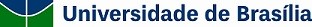 ANEXO IIIDISCENTE:Grupo I - Títulos AcadêmicosGrupo II – Atividades ligadas à Pesquisa e ExtensãoGrupo III - Produção Técnico-Científica dos últimos 4 anosReferência: Processo nº23106.017625/2024-11	SEI nº 10955067AtividadesPontuaçãoTítulosTotalCertificado de conclusão de curso de Especialização Lato sensu na área do programa, com carga horária mínima 360h, em curso reconhecido pelo MEC (Por curso; limitado a 15 pts)15Comprovação de Iniciação Científica em área afim do programa (por ano)15Total do Grupo ITotal do Grupo ITotal do Grupo IAtividadesPontuaçãoTítulosTotalParticipação em equipe de Projeto de Pesquisa (Por projeto, mínimo de 1 semestre - limitado a 10 pts).1Semestre cursado como aluno regular no PPGCR1Participação em equipe de Projeto de Extensão (Por projeto, mínimo de 1 semestre - limitado a 5 pts).1Atividade como monitor ou tutor em curso de Graduação, Extensão e/ou Pós-Graduação (Por atividade, limitado a 2 pts).0,5Participação em cursos de curta duração (mínimo de 12h até no máximo 40 horas) na área do programa (por curso, limitado a 1 pts).0,5Participação em cursos de formação complementar, na área do programa (carga horária > 40 horas) (por curso, limitado a 2 pts).0,5Total do Grupo IITotal do Grupo IITotal do Grupo IIAtividadesPontuaçãoTítulosTítulosTotalTotalPublicação de livro (com ISBN), relacionado à área de concentração e linhas de pesquisa do programa (limitado a 9 pts).3Publicação de capítulo de livro (com ISBN) publicado relacionado à área de concentração e linhas de pesquisa do programa (limitado a 3 pts).1Artigo completo publicado em periódico científico indexado e com conselho editorial – em revista científica indexada com percentil ≥ 87,5% nas basesWeb of Science ou SCOPUS(limitado a 20 pts).5Artigo completo publicado em periódico científico indexado e com conselho editorial – em revista científica indexada com percentil ≥ 75% e < 87,5% nas basesWeb of Science ou SCOPUS (limitado a 20 pts).Artigo completo publicado em periódico científico indexado e com conselho editorial – em revista científica indexada com percentil ≥ 75% e < 87,5% nas basesWeb of Science ou SCOPUS (limitado a 20 pts).4Artigo completo publicado em periódico científico indexado e com conselho editorial – em revista científica indexada com percentil≥62,5% e < 75% nas basesWeb of Science ou SCOPUS (limitado a 20 pts).2Artigo completo publicado em periódico científico indexado e com conselho editorial – em revista científica indexada com percentil ≥ 50% e < 62,5% nas basesWeb of Science ou SCOPUS(limitado a 20 pts).1Artigo completo publicado em periódico científico indexado e com conselho editorial – em revista científica indexada com percentil ≥ 37,5% e < 50% nas basesWeb of Science ou SCOPUS (limitado a 10 pts).0,5Artigo completo publicado em periódico científico indexado e com conselho editorial – em revista científica indexada com percentil ≥ 25% e < 37,5% nas basesWeb of Science ou SCOPUS (limitado a 5 pts).0,5Artigo completo publicado em periódico científico indexado e com conselho editorial – em revista científica indexada com percentil ≥ 12,5% e < 25% nas basesWeb of Science ou SCOPUS (limitado a 5 pts).0,5Trabalho científico completo publicado em anais de evento internacional, relacionado à área de concentração e linhas de pesquisa do programa (limitado a 20 pts).0,5Trabalho científico completo publicado em anais de evento nacional, relacionado à área de concentração e linhas de pesquisa do programa (limitado a 10 pts).0,25Resumo publicado em anais de eventos internacionais, relacionado à área de concentração e linhas de pesquisa do programa (limitado a 5 pts).0,5Resumo publicado em anais de eventos nacionais, relacionado à área de concentração e linhas de pesquisa do programa (limitado a 3 pts).0,2Participação em eventos sem apresentação de trabalhos (Congressos, simpósios, jornadas - limitado a 5 pts).0,25Total do Grupo IIITotal do Grupo IIITotal do Grupo IIISomatório GI + GII + GIIISomatório GI + GII + GIIISomatório GI + GII + GIII